Sunrise School Division / Sunrise Teacher’s AssociationProfessional Development Fund Application 2021 - 22Note: This form must be completed, submitted (scanned), and approved by the STA PD Committee PRIOR to the commencement of your PD activity. * Required Fields*Date submitted: ____________________*Applicant: _____________________________________ *E-mail Address: ___________________________*Residential address: _______________________________ *Town or City____________________________*School(s) / Home base: _________________________________*Teaching status: Permanent ___Term ___*Name of PD activity: ______________________________________________________________________*Date of Activity: ____________________*Address of Activity: _____________________________________*Goals / objectives of the PD project / activity: ________________________________________________________________________________________________________________________________________________________________________________*Explain how you plan to integrate this learning into your Professional practices. ________________________________________________________________________________________________________________________________________________________________________________*Briefly describe how you will share your experience with your Professional colleagues. ________________________________________________________________________________________________________________________________________________________________________________*Have you received funding for the CURRENT Funding Year?  Yes	 NoState the application number and the funding received.  Application # __________ Amount $ __________NOTE: PD APPLICATION NUMBERS ARE RECORDED AT THE TOP LEFT HAND CORNER OF THE APPROVED EXPENSES FORMOut of Province FundingIMPORTANT: If applying for Out of Province Funding, please review Section 4 in PD Guidelines.Permanent Teachers have the right to apply for Out of Province PD funding ONCE every 3 years. To qualify for Out of Province PD Funding for the 2021 - 22 school year, your most recent funding would have occurred in the 2018 – 19 school year.If you have received Out of Province PD funding in past years, state the month and year of the most recent PD attended. Month / Year _____________________________________*PD Cost Breakdown: Please fill in all that apply		  					Amounts*Applicant Signature						*Principal / Administrator SignatureMeal Expense1 	Breakfast (up to $12.00); Lunch – where not included at the PD (up to $15.50); Dinner (up to $24.00)Dependent Care2	Up to $11.00 / hr. (Provide receipt(s), dates & time of day)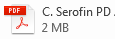 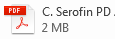 Description of Estimated or Actual ExpensesCAN ($)Substitute Teachers- ($ 200.00 full day; $100.00 half day)  Use Code PD 17 on your Sub FormNOTE: CONVERT ALL US $ TO CANADIAN $PLEASE SHOW THE EXCHANGE RATE MULTIPLIER HERE ______________Registration Fees:Vehicle Expense This section must be completed if you are claiming for Vehicle TravelTravel may be claimed ONLY if the distance to the PD is GREATER than your NORMAL DAILY COMMUTE to / from workPD Commute Home (physical address): ______________________________________________________________                                      PD (physical address): ________________________________________________________________Return Distance to / from PD ________________Km.Normal Daily Commute  Home (physical address):______________________________________________________________Work (physical address): ______________________________________________________________                                                                                      Return Distance to / from Work _________________Km.Difference between PD commute and Daily commute to work __________________Km X .50 / km =                                      Ground Transportation- from destination airport to hotel, returnTravel– Air / baggage (economy class only) Accommodations- Meals- Lunch ($15.50 where not provided) for in Province. Or Out of Province - $51.50 per day1 Dependent Care2ParkingTotal Request to Contractual PD Committee$